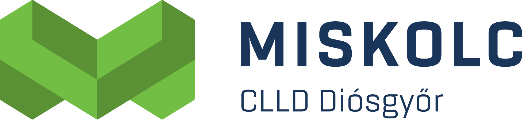 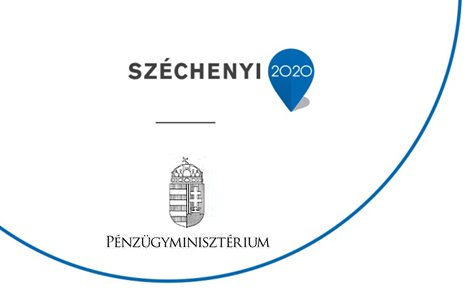 Segédlet a Szakmai megalapozó dokumentum elkészítéséhezA Területfejlesztési Operatív Program (TOP) - CLLD keretében meghirdetésre került „A helyi kötődés erősítése a fiatalok körében” címűTOP-7.1.1-16-H-004-11 kódszámú helyi felhíváshoz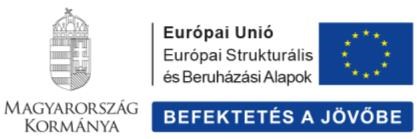 BevezetőJelen dokumentum a Területfejlesztési Operatív Program CLLD Diósgyőri Horizont Helyi Közösség Helyi Fejlesztési Stratégia keretében megvalósítandó, „A helyi kötődés erősítése a fiatalok körében” című helyi felhívásra irányuló projektjavaslatok kidolgozása során elkészítendő szakmai megalapozó dokumentum tartalmára vonatkozó alapvető, általános elvárásokat, javasolt szempontokat foglalja össze.A dokumentum célja:releváns információt nyújtson az elvégzett elemzések alapján a projekt megalapozottságáról, a finanszírozás és a megvalósíthatóság elemeiről, a projektmegvalósítás során felmerülő kockázatokról,a megalapozott döntéshozatal érdekében információt hordoz az értékelők számára a projekt szakmai értékeléséhez, annak megítéléséhez, hogy a projekt valós probléma, helyi szükséglet megoldását célozza, illeszkedik a TOP releváns intézkedésének céljaihoz, optimális műszaki és szakmai tartalommal bír és a támogatási szabályoknak megfelel. Az alábbiakban a dokumentum elkészítésének megkönnyítése érdekében annak tartalmára, szerkezetére adunk javaslatot. Formai követelményekA címoldalon kérjük feltüntetni a „Szakmai megalapozó dokumentum” címet, alatta az érintett projekt javaslat címét. A címoldalt az egyes fejezetek és mellékleteinek oldalszámait pontosan mutató tartalomjegyzék kövesse. A dokumentum 12-es betűmérettel, Times New Roman betűtípussal készüljön. Az anyag törzsdokumentuma a projekt megvalósíthatóságának értékeléséhez szükséges lényegi információkat (tényeket, tervezési adatokat és azokat közvetlenül alátámasztó indoklásokat) tartalmazza. Az egyes fejezeteket kiegészítő, kevésbé lényeges információk (felhasznált dokumentumok jegyzéke, fényképek és ábrák, egyéb adminisztratív dokumentumok stb.) a szakmai megalapozó dokumentum sorszámozott és oldalszámozott mellékleteibe kerüljenek.Javaslat a szakmai megalapozó dokumentum tartalmára, szerkezetére vonatkozóanEgy támogatási kérelemben egy vagy több fejleszteni kívánt tevékenység is kijelölésre kerülhet, így lehetőség van arra, hogy egy megalapozó dokumentumban több fejleszteni kívánt tevékenység is bemutatásra kerüljön, külön-külön bemutatva az egyes tevékenységekre vonatkozó adatokat, pl.: célterület elhelyezkedése, helyzetértékelés, fejlesztés célja és célcsoportja. Fontos azonban, hogy a tevékenységekre vonatkozó információk egyértelműen meghatározásra kerüljenek.Kérjük, hogy a dokumentum elkészítése során törekedjen az átláthatóságra, és arra, hogy annak terjedelme lehetőség szerint ne haladja meg a 15 oldalt! A szakmai megalapozó dokumentum tartalmának valós adatokon kell alapulnia! Figyelem!Kérjük, hogy a megalapozó dokumentum elkészítése során a Segédletben foglalt szerkezetet kövesse, és ügyeljen arra, hogy minden olyan információt tartalmazzon, ami a Segédlet egyes fejezetei alatt kifejtendő szempontként felsorolásra került. Amennyiben nem kerül kifejtésre a Segédletben meghatározott valamely fejezet, fejezetrész, illetve annak elvárt információtartalma, úgy a megfelelő részben kérjük ismertetni az eltérés szakmailag alátámasztott indoklását (pl.: A Segédletben megjelölt szempont az adott projekt esetében nem releváns, ennek oka…). A megalapozó dokumentum a Segédletben megjelölt szempontokon kívüli, további információkkal kiegészíthető!A projekt bemutatása (környezete, indokoltsága)A projektgazda rövid bemutatása a támogatási kérelem szempontjából releváns tapasztalataik, tevékenységeik kiemelésévelA projekt célja, szakmai tartalmaA projekt céljainak, részcéljainak összefoglaló bemutatása– a helyzetelemzés és az igényfelmérés alapján –, valamint azok elvárt eredményeinek szemléltetése. A projekt keretében elérendő célok illeszkedésének bemutatása a Felhívás 1.1. pontjában és a HKFS-ben meghatározott célokhoz. Annak alátámasztása, hogy a tervezett tevékenységek a projekt célját szolgálják.A tervezett projekt részletes bemutatása (pl.: megvalósítandó tevékenységek/programok tartalma és száma, helyszínek, időpontok, események, kiadványok tartalma stb.)Ismertesse a megvalósítandó beruházás önállóan támogatható és önállóan nem támogatható tevékenységek szerinti bontását, a helyi felhívás 3.1 pontjában foglaltak szerint.A projekt célcsoportjaA projekt célcsoportjának bemutatásaKérjük, mutassa be, hogy a célcsoport/helyi közösség bevonása a fejlesztés tervezésébe és megvalósításába milyen módon valósul(t) meg (pl. közösségi tervezési fórumok, workshopok, szakmai interjúk).Kérjük, mutassa be, hogy a fejlesztésnek milyen célcsoport specifikus közösségfejlesztési, térségfejlesztési hatásai vannak. Gondoljon a pozitív hatásokra, pl. a projekt hogyan járulhat hozzá a népesség megtartásához, az életminőség javításához, a társadalmi kohézió és a helyi identitás erősítéséhez, valamint hogy az esélyegyenlőség hogyan érvényesül a projekt keretében (a fejlesztés semmilyen módon nem lehet kirekesztő egyetlen társadalmi csoport számára sem).A projekt költségvetéseKérjük, mutassa be a fejlesztés költségeit. Térjen ki a projekt költséghatékonyságára is (pl. a költségek az aktuális piaci áraknak megfelelően kerültek-e meghatározásra, ha igen, ezt mivel támasztja alá)A projekt komplexitásaKérjük, mutassa be a tervezett fejlesztés integráltságát: pozitív egymásra hatás kimutatható-e más, már megvalósított/ folyamatban lévő/ tervezett beavatkozással. Amennyiben igen, kérjük, nevezze meg a konkrét beavatkozásokat.Kérjük, mutassa be, hogy a fejlesztés milyen módon újszerű a fejlesztés környezete vonatkozásában. Kérjük, nevezze meg konkrétan az innovatív elemeket.Kérjük, mutassa be milyen módon/eszközökkel kívánja a fejlesztést népszerűsíteni (amennyiben releváns).A működtetés és fenntartás fő jellemzői                      Környezeti fenntarthatósági szempontok érvényesülésének bemutatása A projekt hosszú távú hasznosulása és a létrehozott eredmények fenntartásának, működtetésének módja/forrása